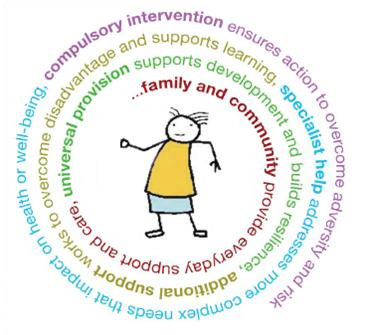 	A G E N D A	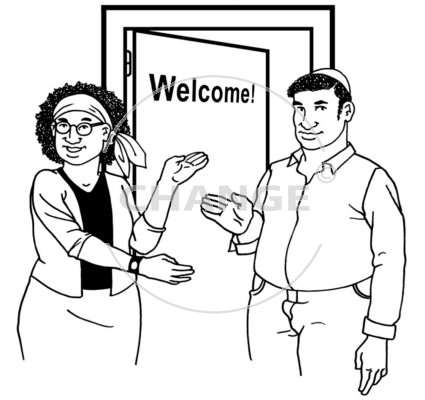 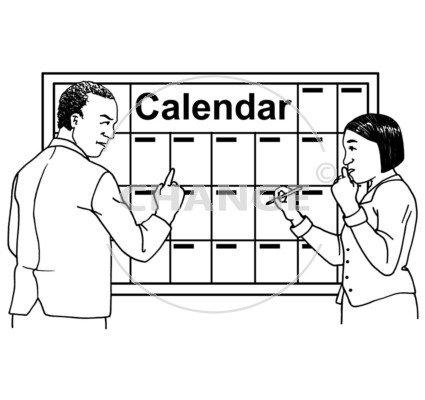 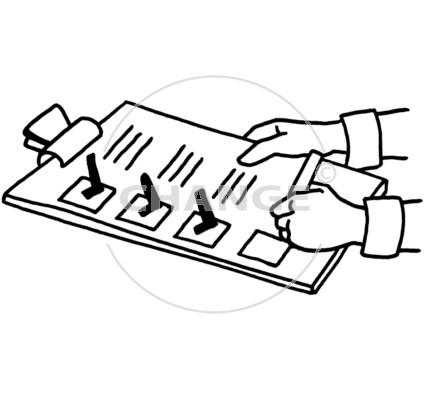 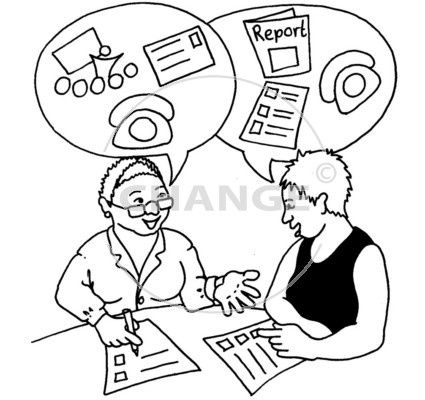 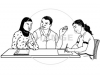 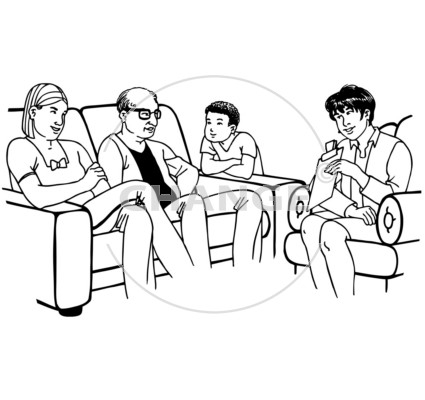 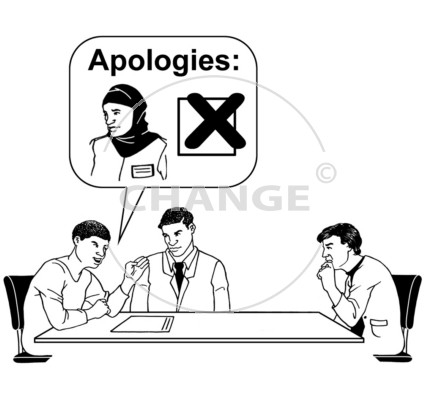 1.Welcome & Introductions2.Apologies3.Reason for Meeting4.Information Sharing/Discussion5.Recommendations that Shape Child/Young Person’s Action PlanWho will do what & whenIncluding family members6.Lead Professional Role – identification, if appropriate7.Clarification of Lead Professional Role8.Review Date, Time and Venue Arranged